ASSEMBLY, No. 5762 STATE OF NEW JERSEY220th LEGISLATUREINTRODUCED NOVEMBER 30, 2023Sponsored by:Assemblyman  ALEX SAUICKIEDistrict 12 (Burlington, Middlesex, Monmouth and Ocean)Assemblyman  ROBERT D. CLIFTONDistrict 12 (Burlington, Middlesex, Monmouth and Ocean)SYNOPSIS	Includes payments in lieu of property taxes eligible as property taxes under the homestead property tax reimbursement program. CURRENT VERSION OF TEXT 	As introduced.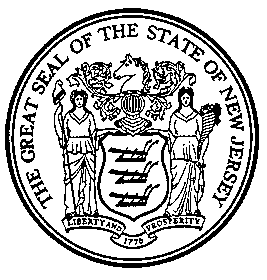 An Act making payments in lieu of property taxes eligible as property taxes under the homestead property tax reimbursement program and amending P.L.1997, c.348.	Be It Enacted by the Senate and General Assembly of the State of New Jersey:	1.  Section 1 of P.L.1997, c.348 (C.54:4-8.67) is amended to read as follows:	1.  As used in this act:	"Base year" means, in the case of a person who is an eligible claimant on or before December 31, 1997, the tax year 1997; and in the case of a person who first becomes an eligible claimant after December 31, 1997, the tax year in which the person first becomes an eligible claimant.  In the case of an eligible claimant who subsequently moves from the homestead for which the initial eligibility was established, the base year shall be the first full tax year during which the person resides in the new homestead. Provided however, a base year for an eligible claimant after such a move shall not apply to tax years commencing prior to January 1, 2009.  In the case of an eligible claimant who receives a Stay NJ property tax credit in lieu of a homestead property tax reimbursement pursuant to section 4 of P.L.2023, c.75 
(C.54:4-8.75d), the base year of that eligible claimant shall remain unchanged.	"Commissioner" means the Commissioner of Community Affairs. 	"Director" means the Director of the Division of Taxation.	"Condominium" means the form of real property ownership provided for under the "Condominium Act," P.L.1969, c.257 (C.46:8B-1 et seq.).	"Cooperative" means a housing corporation or association which entitles the holder of a share or membership interest thereof to possess and occupy for dwelling purposes a house, apartment or other unit of housing owned or leased by the corporation or association, or to lease or purchase a unit of housing constructed or to be constructed by the corporation or association.	"Disabled person" means an individual receiving monetary payments pursuant to Title II of the federal Social Security Act (42 U.S.C. s.401 et seq.) on December 31, 1998, or on December 31 in all or any part of the year for which a homestead property tax reimbursement under this act is claimed. 	"Dwelling house" means any residential property assessed as real property which consists of not more than four units, of which not more than one may be used for commercial purposes, but shall not include a unit in a condominium, cooperative, horizontal property regime or mutual housing corporation. 	"Eligible claimant" means a person who: 	is 65 or more years of age, or who is a disabled person; 	is an owner of a homestead, or the lessee of a site in a mobile home park on which site the applicant owns a manufactured or mobile home; 	has an annual income of less than $17,918 in tax year 1998, less than $18,151 in tax year 1999, or less than $37,174 in tax year 2000, if single, or, if married, whose annual income combined with that of the spouse is less than $21,970 in tax year 1998, less than $22,256 in tax year 1999, or less than $45,582 in tax year 2000, which income eligibility limits for single and married persons shall be subject to adjustments in tax years 2001 through 2006 pursuant to section 9 of P.L.1997, c.348 (C.54:4-8.68); 	has an annual income of $60,000 or less in tax year 2007, $70,000 or less in tax year 2008, or $80,000 or less in tax year 2009, if single or married, which income eligibility limits shall be subject to adjustments in tax years 2010 through 2021 pursuant to section 9 of P.L.1997, c.348 (C.54:4-8.68);	has an annual income of $150,000 or less in tax year 2022, if single or married, which income eligibility limits shall be subject to adjustments in subsequent tax years pursuant to section 9 of P.L.1997, c.348 (C.54:4-8.68);	has, for at least three years, owned and resided in the homestead for which a homestead property tax reimbursement is sought prior to the date that an initial application for a homestead property tax reimbursement is filed.  A person who has been an eligible claimant for a previous tax year shall qualify as an eligible claimant beginning the second full tax year following a move to another homestead in New Jersey, despite not meeting the three-year minimum residency and ownership requirement required for initial claimants under this paragraph; provided that the person satisfies the income eligibility limits for the tax year.  Provided however, eligibility beginning in a second full tax year after such a move shall not apply to tax years commencing prior to January 1, 2010.	"Homestead" means: 	a dwelling house and the land on which that dwelling house is located which constitutes the place of the eligible claimant's domicile and is owned and used by the eligible claimant as the eligible claimant's principal residence; 	a site in a mobile home park equipped for the installation of manufactured or mobile homes, where these sites are under common ownership and control for the purpose of leasing each site to the owner of a manufactured or mobile home for the installation thereof and such site is used by the eligible claimant as the eligible claimant's principal residence;	a dwelling house situated on land owned by a person other than the eligible claimant which constitutes the place of the eligible claimant's domicile and is owned and used by the eligible claimant as the eligible claimant's principal residence; 	a condominium unit or a unit in a horizontal property regime or a continuing care retirement community which constitutes the place of the eligible claimant's domicile and is owned and used by the eligible claimant as the eligible claimant's principal residence. 	In addition to the generally accepted meaning of "owned" or "ownership," a homestead shall be deemed to be owned by a person if that person is a tenant for life or a tenant under a lease for 99 years or more, is entitled to and actually takes possession of the homestead under an executory contract for the sale thereof or under an agreement with a lending institution which holds title as security for a loan, or is a resident of a continuing care retirement community pursuant to a contract for continuing care for the life of that person which requires the resident to bear, separately from any other charges, the proportionate share of property taxes attributable to the unit that the resident occupies; 	a unit in a cooperative or mutual housing corporation which constitutes the place of domicile of a residential shareholder or lessee therein, or of a lessee or shareholder who is not a residential shareholder therein, which is used by the eligible claimant as the eligible claimant's principal residence.	"Homestead property tax reimbursement" means payment of the difference between the amount of property tax or site fee constituting property tax due and paid in any year on any homestead, exclusive of improvements not included in the assessment on the real property for the base year, and the amount of property tax or site fee constituting property tax due and paid in the base year, when the amount paid in the base year is the lower amount; but such calculations shall be reduced by any current year property tax reductions or reductions in site fees constituting property taxes resulting from judgments entered by county boards of taxation or the State Tax Court.	"Horizontal property regime" means the form of real property ownership provided for under the "Horizontal Property Act," P.L.1963, c.168 (C.46:8A-1 et seq.).	"Manufactured home" or "mobile home" means a unit of housing which: 	(1)	Consists of one or more transportable sections which are substantially constructed off site and, if more than one section, are joined together on site;  	(2)	Is built on a permanent chassis; 	(3)	Is designed to be used, when connected to utilities, as a dwelling on a permanent or nonpermanent foundation; and	(4)	Is manufactured in accordance with the standards promulgated for a manufactured home by the Secretary of the United States Department of Housing and Urban Development pursuant to the "National Manufactured Housing Construction and Safety Standards Act of 1974," Pub.L.93-383 (42 U.S.C. s.5401 et seq.) and the standards promulgated for a manufactured or mobile home by the commissioner pursuant to the "State Uniform Construction Code Act," P.L.1975, c.217 (C.52:27D-119 et seq.). 	"Mobile home park" means a parcel of land, or two or more parcels of land, containing no fewer than 10 sites equipped for the installation of manufactured or mobile homes, where these sites are under common ownership and control for the purpose of leasing each site to the owner of a manufactured or mobile home for the installation thereof, and where the owner or owners provide services, which are provided by the municipality in which the park is located for property owners outside the park, which services may include but shall not be limited to: 	(1)	The construction and maintenance of streets; 	(2)	Lighting of streets and other common areas; 	(3)	Garbage removal; 	(4)	Snow removal; and 	(5)	Provisions for the drainage of surface water from home sites and common areas.	"Mutual housing corporation" means a corporation not-for-profit, incorporated under the laws of this State on a mutual or cooperative basis within the scope of section 607 of the Lanham Act (National Defense Housing), Pub.L.849, (42 U.S.C. s.1521 et seq.), as amended, which acquired a National Defense Housing Project pursuant to that act.	"Income" means income as determined pursuant to P.L.1975, c.194 (C.30:4D-20 et seq.). 	"Principal residence" means a homestead actually and continually occupied by an eligible claimant as his or her permanent residence, as distinguished from a vacation home, property owned and rented or offered for rent by the claimant, and other secondary real property holdings.	"Property tax" means the general property tax due and paid as set forth in this section, including payments in lieu of taxes, and shall include the amount of property tax credit as defined in section 1 of P.L.2018, c.11 (C.54:4-66.6), on a homestead, but does not include special assessments and interest and penalties for delinquent taxes.  For the sole purpose of qualifying for a benefit under P.L.1997, c.348 (C.54:4-8.67 et seq.), property taxes paid by June 1 of the year following the year for which the benefit is claimed will be deemed to be timely paid.	"Site fee constituting property tax" means 18 percent of the annual site fee paid or payable to the owner of a mobile home park. 	"Tax year" means the calendar year in which a homestead is assessed and the property tax is levied thereon or for which payments in lieu of taxes are paid, and it means the calendar year in which income is received or accrued.(cf: P.L.2023, c.75, s.13)	2.  Section 3 of P.L.1997, c.348 (C.54:4-8.70) is amended to read as follows:	3.	An application for a homestead property tax reimbursement hereunder shall be filed with the director annually beginning April 1 and ending October 31 of the year following the year for which the claim is being made and shall reflect the prerequisites for a homestead property tax reimbursement on December 31 of the tax year for which the claim is being made; provided, however, that the director may, by rule, designate a later date as the date by which the application shall be filed or waive the requirement for filing an annual application for any year or years subject to any limitations and conditions the director may deem appropriate.  The application shall be on a form prescribed by the director and provided for the use of applicants hereunder.  Each applicant making a claim for a homestead property tax reimbursement under this act shall provide, if required by the director, to the director a copy of his or her current year property tax bill, current year payment in lieu of tax statement, or current year site fee bill on the homestead constituting that person's principal residence and a copy of his or her property tax bill for the base year, payment in lieu of tax statement for the base year, or site fee bill for the base year on the same homestead, or other equivalent proof as permitted by the director.	It shall be the duty of every eligible claimant to inform the director of any change in his or her status or homestead which may affect his or her right to continuance of the homestead property tax reimbursement.	If an eligible claimant receives an additional homestead property tax reimbursement to which the claimant was not entitled or greater than the reimbursement to which the claimant was entitled, the director shall permit the claimant to enter into an installment payment agreement for a reasonable period of time that will enable the claimant to completely satisfy the amount of the reimbursement paid to which the claimant was not entitled.  If the claimant does not enter into an installment payment agreement, the director may, in addition to all other available legal remedies, offset such amount against a gross income tax refund or amount due pursuant to P.L.1990, c.61.(cf: P.L.2017, c.370, s.1)	3.  This act shall take effect immediately.STATEMENT	This bill would make a property owner who pays a payment in lieu of property taxes (PILOT) to the municipality in which the property owner’s real property is located eligible for homestead property tax reimbursement (colloquially, “senior freeze”).	Under current law, only property owners who pay property taxes are eligible for homestead property tax reimbursement payments.